DEPARTMENT of HOMELAND SECURITY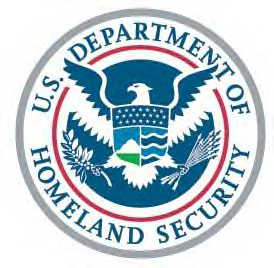 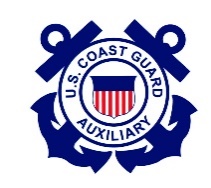 UNITED STATES COAST GUARD AUXILIARYFlotilla 014-02-06 Monmouth Beach, NJ
Minutes for the January 2022 MeetingThe meeting started with a presentation by Lou Krupkin on Situational Awareness.  It was very interesting and valuable.  After the presentation, we learned more about him.  He has many certifications: A Situation Awareness Instructor, A Stop the Bleed & Certified Behavior Detection Office.  We have had his presentation as a K-9 handler and some self defense.  He as a collection of 100 bonsai trees and we were all interested in how he is going to get these to Florida. He plans to move there in about 3 weeks.Flotilla Awards were passed out to three members.            Lou for his work as FSO-MS and his many presentations to the flotilla            Doug Ziemba for his contributions as Crew, an instructor, and his work                                  In Vessel Examinations and Program Visits.Dan Smuro for his work as FSO-IS, FSO-MT and FSO-OP. He was also Coxswain for many patrols and served as an instructor in PE.FSO report - Flotilla Commander’s Report from Division·        The Ops program is shut down for the year after a slow start to the seasono   FN is slow sending out payments due to a rebooting of the systemo   They hope to go back to open orders and have it ironed out by the end of Marcho   Turn in any safety equipment if crew of coxswain status has changedo   The PLB’s batteries are expiring – a request was submitted for new ones. Take you batteries out of marker lights.·        The AUXSCOUTS programo   Must have the Youth Protection Class.  I searched under training on the Aux site and found some listings for it.o   Those interested should contact Joe Antonaccio for more information.o   The Sea Scout have a website with lots of information at seascout.org·        Joe Antonaccio is the new SLO. He is planning a meeting with the NJ Marine Police Division to work on a policy to re-take the instructor test. People will need to qualify for the test.  Also, there will not be a virtual American Boating class in NJ.·        The travel order system has changed, you need to apply for electronic payment.·        The Leadership Development Academy (LDA) has been postponed.  It was to be held at the CG Academy and they have shut down outside activities due to COVID. No other date has been set. District Training (D-Train) is still going to be held March 3-6.VFC report – there has not been much activity due to the time or year and COVID. We hope things will be better in the spring. Tony also pointed out there are FSO positions open. These are FSO-CM, FSO-NS and in the future FSO-MS. If anyone is interested, they should contact him.FSO-FN – Vince submitted his audit report and monthly report electronically. The audit will be forwarded to Division along with the materials audit.FSO-SR – Thank you notes were read from Julie Schneider on Ben’s passing, Vince Mancino for his sister’s passing and Monica Cavanagh for the get well card. The motion to accept the November minutes was made and passed. The new FSO-SR is Catherine, anyone interested in the position, contact her.Staff Officer reportsFSO-IS – I am new FSO-IS and am learning the various forms. I will put in the time for the flotilla meeting for the members attending.  I will be working on approving hours submitted. It is important when putting in your hours that you are sure to add yourself as a member.  I will work with new members who need help.FSO-MA submitted electronicallyFSO-PA and FSO-PB – submitted electronically. Congratulations for highlighting the VE program in our flotilla.FSO-CM – submitted electronicallyFSO-OP – new FSO is Dave Radeschi – submitted electronically. His name will also be submitted as a mentor.FSO-MS – submitted electronicallyFSO-MT – new FSO Fred Klapproth – submitted electronicallyFSO-PE – submitted electronicallyFSO-PV – no activity latelyFSO-VE – submitted electronically. Dave is working with Monica for a VE event at PPYC, like we have done in the past.Aviation Advisor – submitted electronicallyUniform and Protocol – Lee Ward has resigned from the National position but will continue to serve as such for the flotilla.We all miss the face to face interaction.  After a discussion, since there is little activity at this time we will skip the February meeting.  FSO officers will send out their reports, so be sure to check in for flotilla emails.  We will evaluate at after the Division meeting in March, and decide how we will proceed for our March meeting. Division has also decided to skip the February meeting.End of ReportRespectfully submittedCatherine Dudley, FSO-SR